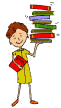 Carleton Middle School Students are needed to help keep our very busy Media Center running and in tip-top shape.If you are interested in spending time helping in the media center, working the BOOKFAIR or AUTHOR VISITS, please sign and return this sheet to Mrs. Hardy!  Thank you!Turn in ASAP Deadine is   9/20thStudent Name______________________   	Parent Signature:     _______________________ 		Recommending Teacher Signature:  ______________________________Parent Email          ______________________________Parent Cell Phone#  _____________________________What experience do you have that will help you serve the media center’s needs?I can work (after I’ve eaten) during ____ Lunch the following days of the week.Monday         Tuesday         Wednesday         Thursday         FridayAfterschool from 2:46 – 3:00 Monday             Wednesday         Thursday       I understand that I must keep my grades up in order to remain in a position, if selected.  Return to Mrs. Hardy, Media Specialist